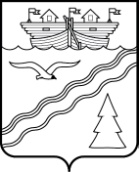 	Администрация Краснобаковского района         Нижегородской областиП О С Т А Н О В Л Е Н И Е                                                                                От    27.04.2021 г.   № 186Об утверждении Положения об организации инклюзивного образования обучающихся с ограниченными возможностями здоровья, в том числе детей-инвалидов,	в муниципальных образовательных организациях        Краснобаковского района             В соответствии с Федеральным законом от 29.12.2012 № 273-Ф3 «Об образовании в Российской Федерации», Федеральным законом от 24.11.1995г. №181-ФЗ «О социальной защите инвалидов в Российской Федерации», Федеральным законом от 24.07.1998 № 124-ФЗ «Об основных гарантиях прав ребенка в Российской Федерации», руководствуясь Уставом Краснобаковского района Нижегородской области, иными муниципальными нормативными правовыми актами, администрация Краснобаковского района  постановляет:Утвердить прилагаемое Положение об организации инклюзивного образования обучающихся с ограниченными возможностями здоровья, в том числе детей-инвалидов, в муниципальных образовательных организациях Краснобаковского района.          2. Разместить настоящее постановление на официальном сайте Администрации Краснобаковского района в информационно- телекоммуникационной сети «Интернет».         3. Контроль за исполнением настоящего постановления возложить на  заместителя главы Администрации по экономике и социальным вопросам А.Е. Запевалова.                 Глава             местного самоуправления                                                                 Н.В. Смирнов                                                                                            Приложение       к постановлению Администрации    Краснобаковского района    от  27.04.2021 г.  № 186	Положениеоб организации инклюзивного образованияобучающихся с ограниченными возможностями здоровья, в том числе детей-инвалидов, в муниципальных образовательных организациях Краснобаковского района Общие положения1.1.Настоящее Положение определяет порядок организации инклюзивного образования детей с ограниченными возможностями здоровья (далее - ОВЗ), в том числе детей-инвалидов, в муниципальных дошкольных образовательных организациях (далее - МДОО), в муниципальных общеобразовательных организациях (далее - МОО) и в муниципальных организациях дополнительного образования (далее МОДО) в Краснобаковском районе, когда все дети, независимо от их физического и (или) психологического развития включены в муниципальную систему образования и имеют возможность получать образование в образовательных организациях Краснобаковского района.             1.2. Правовые основы организации инклюзивного образования обучающихся с ОВЗ:             -  Конституция Российской Федерации;    -  Федеральный  закон  от  29.12.2012  №273-Ф3  «Об  образовании  в Российской Федерации»;              -  Федеральный закон от 24.11.1995 № 181-ФЗ «О социальной защите инвалидов в Российской Федерации»;             -  Федеральный  закон  от  24.07.1998  №  124-ФЗ  «Об  основных гарантиях прав ребенка в Российской Федерации»;  -  постановление Главного государственного санитарного врача РФ от  28.09.2020  №28   «Об  утверждении  санитарных  правил  СП  2.4.3648-20 «Санитарно-эпидемиологические  требования  к  организациям  воспитания  и  обучения, отдыха и оздоровления детей и молодежи»;             -  постановление Главного государственного санитарного врача РФ от  28.01.2021  №2  «Об  утверждении  санитарных  правил  и  норм  СанПиН 1.2.3685-21  «Гигиенические  нормативы  и  требования  к  обеспечению безопасности и (или) безвредности для человека факторов среды обитания»;приказ  Министерства  просвещения  Российской  Федерации  от 31.07.2020  №373  «Об  утверждении  Порядка  организации  и  осуществления образовательной  деятельности  по  основным  общеобразовательным программам - образовательным программам дошкольного образования»;приказ  Министерства  просвещения  Российской  Федерации  от 28.08.2020  №442  «Об  утверждении  Порядка  организации  и  осуществления образовательной  деятельности  по  основным  общеобразовательным программам  -  образовательным  программам  начального  общего,  основного общего и среднего общего образования»;приказ  Министерства  просвещения  Российской  Федерации  от 09.11.2018   №196  «Об  утверждении  порядка  организации  и  осуществления образовательной  деятельности  по  дополнительным  общеобразовательным программам».1.3. В настоящем Положении используются следующие понятия:инклюзивное образование - обеспечение равного доступа к образованию для всех обучающихся с учётом разнообразия особых образовательных потребностей и индивидуальных возможностей (обучение в совместной образовательной среде детей с ОВЗ и детей, не имеющих ограничений по здоровью, посредством обеспечения детям с ОВЗ специальных условий обучения и социальной адаптации, не снижающих в целом уровень образования для детей, не имеющих ограничений по здоровью);обучающийся с ограниченными возможностями здоровья - физическое лицо, имеющее недостатки в физическом и (или) психологическом развитии, подтверждённые психолого-медико- педагогической комиссией и препятствующие получению образования без специальных условий;- ребёнок-инвалид - лицо в возрасте до 18 лет, которое имеет нарушение здоровья со стойким расстройством функции организма, обусловленное заболеваниями, последствиями травм или дефектами, приводящее к ограничению жизнедеятельности и вызывающее необходимость его социальной защиты;специальные условия для получения образования обучающимися с ОВЗ - условия обучения, воспитания и развития таких обучающихся, включающие в себя использование специальных образовательных программ и методов обучения и воспитания, специальных учебников, учебных пособий и дидактических материалов, специальных технических средств обучения коллективного и индивидуального пользования, предоставление услуг ассистента (помощника), оказывающего обучающимся необходимую техническую помощь, проведение групповых и индивидуальных коррекционных занятий, обеспечение доступа в здания организаций, осуществляющих образовательную деятельность, и другие условия, без которых невозможно или затруднено освоение образовательных программ обучающимися с ограниченными возможностями здоровья;	адаптированная образовательная программа - образовательная программа, адаптированная для обучения лиц с ограниченными возможностями здоровья с учётом особенностей их психофизического развития, индивидуальных возможностей и при необходимости обеспечивающая коррекцию нарушений развития и социальную адаптацию указанных лиц;индивидуальный учебный план - учебный план, обеспечивающий освоение образовательной программы на основе индивидуализации её содержания с учётом особенностей и образовательных потребностей конкретного обучающегося.1.4. Для обучающихся с ОВЗ, в том числе детей-инвалидов, в МДОО, МОО и МОДО реализуется инклюзивное образование независимо от вида ограничений здоровья.Цели и задачи инклюзивного образования2.1. Целью инклюзивного образования является реализация прав обучающихся с ОВЗ, в том числе детей-инвалидов, на получение качественного образования в соответствии с федеральными государственными образовательными стандартами, создание условий для коррекции нарушений развития и социальной адаптации, оказание ранней коррекционной помощи на основе специальных педагогических подходов.2.2. Задачи инклюзивного образования:создание эффективной системы психолого-педагогического и медико-социального сопровождения обучающихся с ОВЗ, в том числе детей- инвалидов, в МДОО, МОО и МОДО с целью максимальной коррекции недостатков их психофизического развития;освоение обучающимися с ОВЗ, в том числе детьми-инвалидами, общеобразовательных программ в соответствии с федеральными государственными образовательными стандартами;формирование у всех участников образовательных отношений толерантного отношения к проблемам обучающихся с ОВЗ, в том числе детей-инвалидов.Организация инклюзивного образования            3.1. Инклюзивное образование   детей   в   МДОО   может   быть организовано:посредством совместного обучения детей, не имеющих ограничений по здоровью и детей с ОВЗ, в том числе детей-инвалидов, в группе общеразвивающей направленности;посредством обучения в группах комбинированной направленности;посредством обучения в группах компенсирующей направленности;посредством обучения в группах оздоровительной направленности.3.2.  Инклюзивное     образование      детей     в      МОО    может   быть организовано:посредством совместного обучения обучающихся с ОВЗ, детей- инвалидов и обучающихся, не имеющих ограничений по здоровью, в одном классе МОО;посредством функционирования отдельного класса для обучающихся с ОВЗ в МОО, реализующем программы общего образования.          Допускается сочетание   инклюзивной   формы   с   другими формами, при наличии указания на это в заключении психолого-медико-педагогической комиссии  (далее – ПМПК).3.3.Инклюзивное образование детей в МОДО может быть организовано:посредством совместного обучения обучающихся с ОВЗ, детей- инвалидов и обучающихся, не имеющих ограничений по здоровью, в одном детском объединении МОДО.3.4. Инклюзивное образование обучающихся с ОВЗ, в том числе детей- инвалидов, может быть реализовано через следующие модели:полная инклюзия, когда обучающиеся с ОВЗ, в том числе дети- инвалиды, посещают МДОО, МОО и МОДО наряду с обучающимися не имеющими ограничений по здоровью и обучаются по индивидуальным учебным планам, которые могут совпадать с учебным планом соответствующего группы, класса, детского объединения, а также могут посещать кружки, клубы, внеклассные школьные мероприятия и др.;частичная инклюзия, когда обучающиеся с ОВЗ, в том числе дети- инвалиды, совмещают индивидуальное обучение на дому с посещением МОО и обучаются по индивидуальным учебным планам по согласованию с родителями (законными представителями). Также обучающиеся с ОВЗ могут посещать общешкольные внеклассные мероприятия кружки, клубы и др., если это не противоречит рекомендациям ПМПК;	внеурочная инклюзия, когда обучающиеся с ОВЗ, в том числе дети- инвалиды, обучаются только на дому и посещают кружки, клубы, внеклассные общешкольные мероприятия и др. в МОО по рекомендациям ПМПК и по согласованию с родителями (законными представителями).3.5. Прием обучающихся с ОВЗ, в том числе детей-инвалидов, в МДОО, МОО и МОДО для обучения по адаптированной основной общеобразовательной программе осуществляется на основании рекомендаций ПМПК, с согласия и на основании заявления родителей (законных представителей) несовершеннолетних обучающихся и оформляется приказом руководителя МДОО, МОО и МОДО.3.6. Численность детей с ОВЗ, в том числе детей-инвалидов, обучающихся инклюзивно в МДОО, МОО и МОДО, определяется в соответствии с санитарными нормами и правилами.3.7. При организации инклюзивного образования МДОО, МОО и МОДО          обязаны:разработать локальные нормативные акты, регламентирующие деятельность по организации инклюзивного образования (приказы, положения и т.д.);создать специальные условия для получения образования обучающимися с ОВЗ;разработать адаптированные образовательные программы для обучающихся с ОВЗ;обеспечить реализацию в полном объеме адаптированных образовательных программ, соответствие качества подготовки обучающихся с ОВЗ установленным требованиям, соответствие применяемых форм, средств, методов обучения и воспитания возрастным и психофизическим особенностям;обеспечить помощь обучающимся с ОВЗ в профориентации, получении профессии и социальной адаптации (за исключением МДОО);    обеспечить специальную коррекционную помощь обучающимся с ОВЗ  специалистами;обеспечить условия реализации индивидуальной программы реабилитации и абилитации ребенка-инвалида;ознакомить родителей (законных представителей) обучающихся с ОВЗ, в том числе детей-инвалидов, с документами, регламентирующими образовательные отношения (адаптированной образовательной программой, учебным планом, расписанием и т.д.);иметь необходимую документацию и инструментарий, позволяющие отследить прохождение образовательной программы, динамику обучения обучающегося с ОВЗ, в том числе ребенка-инвалида, его коррекционную подготовку;обеспечить повышение квалификации педагогов в области коррекционной педагогики.3.8. МДОО, МОО и МОДО осуществляют:учет обучающихся с ОВЗ, в том числе детей-инвалидов, на этапах их поступления, обучения, государственной итоговой аттестации (за исключением МДОО и МОДО);размещение информации о наличии условий для обучения обучающихся с ограниченными возможностями здоровья, в том числе детей- инвалидов, на официальных сайтах МДОО, МОО и МОДО;создание в МДОО, МОО и МОДО толерантной социокультурной среды, волонтерской помощи детям-инвалидам.             3.9. Управление образования и молодежной политики Администрации Краснобаковского района:          - координирует предоставление общедоступного и бесплатного дошкольного, начального общего, основного общего, среднего общего образования и дополнительного образования в инклюзивной форме;            - проводит сбор и анализ информации по вопросам организации инклюзивного образования;            - формирует прогнозный план комплектования МДОО, МОО и МОДО классами (группами, детскими объединениями), реализующими адаптированные образовательные программы для обучающихся с ОВЗ, в том числе детей-инвалидов;           - оказывает консультативное сопровождение по организационно- управленческим аспектам;           - осуществляет в пределах своих полномочий контроль деятельности МДОО, МОО и МОДО по вопросам соблюдения прав обучающихся с ОВЗ, в том числе детей-инвалидов, на получение бесплатного общедоступного и качественного общего и дополнительного образования.	                4. Содержание инклюзивного образования4.1. Содержание общего и дополнительного образования, условия организации обучения детей с ОВЗ и детей-инвалидов определяются адаптированной образовательной программой, разрабатываемой и реализуемой в МДОО, МОО и МОДО самостоятельно.4.2. Адаптированная образовательная программа реализуется с учетом образовательных потребностей групп и отдельных обучающихся с ОВЗ, в том числе детей-инвалидов, на основе специально разработанных учебных планов, в том числе индивидуальных, которые обеспечивают освоение образовательной программы на основе индивидуализации ее содержания с учетом особенностей и образовательных потребностей конкретного обучающегося.      При реализации общеобразовательных программ используются различные образовательные технологии, в том числе дистанционные, электронное обучение.4.3. Адаптированная образовательная программа МОО реализуется через организацию урочной и внеурочной деятельности.4.4. При организации образовательной деятельности по адаптированной общеобразовательной программе создаются условия для лечебно-восстановительной работы, организации образовательной деятельности и коррекционных занятий с учетом особенностей учащихся. Коррекционно-развивающие мероприятия в МОО могут реализовываться как в рамках урочной, так и внеурочной деятельности.4.5. Образовательная деятельность организуется в соответствии с расписанием учебных занятий и занятий внеурочной деятельности (организованной образовательной деятельности), которое определяется МОО (МДОО) в соответствии с установленными требованиями санитарных норм и правил.4.6. Обучение детей с ОВЗ, в том числе детей-инвалидов, в МОО осуществляется по учебникам, включенным в утвержденный федеральный перечень учебников, и соответствующим программам обучения.               4.7. Текущий контроль успеваемости и промежуточная аттестация обучающихся с ОВЗ, в том числе детей-инвалидов, в МОО осуществляется в соответствии с требованиями действующего законодательства.                4.8. Государственная итоговая аттестация выпускников МОО, обучавшихся по адаптированным основным общеобразовательным программам, проводится в соответствии с действующим законодательством.                4.9. Лицам с ОВЗ, в том числе детям-инвалидам, обучавшимся по адаптированным основным общеобразовательным программам в МОО и успешно прошедшим государственную итоговую аттестацию, выдается документ об образовании.                4.10. Лицам с ОВЗ (с различными формами умственной отсталости), не имеющим основного общего и среднего общего образования и обучавшимся по адаптированным основным общеобразовательным программам, выдается свидетельство об обучении по образцу и в порядке, которые установлены федеральным законодательством        5. Кадровое обеспечение инклюзивного образования5.1. Для работы в системе инклюзивного образования привлекаются педагоги, имеющие профессиональную квалификацию, соответствующую требованиям квалификационной характеристики по должности и полученной специальности и подтвержденную документами об образовании. Обязательно знание основ специальной психологии и коррекционной педагогики, приемов коррекционной работы.5.2. Педагогические работники обязаны учитывать особенности психофизического развития обучающихся с ОВЗ, в том числе детей- инвалидов, и состояние их здоровья, соблюдать специальные условия, необходимые для получения образования обучающимися с ОВЗ, в том числе детьми-инвалидами.5.3. В штатное расписание МДОО, МОО и МОДО вводятся штатные единицы учителя-дефектолога, педагога-психолога, учителя-логопеда, социального педагога, тьютора, ассистента (помощника) (с учетом особых образовательных потребностей детей ОВЗ, в том числе детей-инвалидов). 